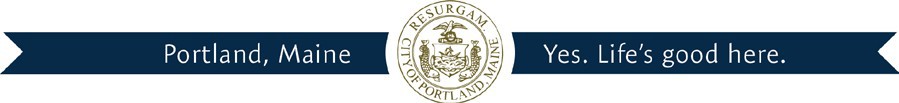 Jeff Levine, AICP, Director	Ann MachadoPlanning & Urban Development Department	Zoning AdministratorLEGALIZATION OF NON-CONFORMING DWELLING UNITS (For office use only)Address & CBL  120 Allen Ave 342-B-014	Notices to owners of properties situated within 300 feet sent on:  1/2/13	City Housing Ordinance compliance given on:  1/10/13	received:  1/30/13 - denied	City NFPA compliance given on:  1/10/13	received:  1/30/13 - denied	Received any letters within 10 days from notices sent?  no	Unit(s) existed prior to April 1, 1995?  Inspections letter 3/1/94	Unit(s) shown to be established by different owner?  Current owners deed recorded 2/2/10	Site plan included:  yes	Floor plan(s) included?  yes	Is ZBA action required?  no	389 Congress Street * Portland Maine 04101-3509 * Phone: (207) 874-8703 * Fax: (207) 874-8716http://www.portlandmaine.gov/planning/buildinsp.asp * E-Mail: buildinginspections@portlandmaine.gov